Мастер-класс по рукоделию(работа с бумагой).Мастер – класс по созданию праздничной открытки  для мамы (картон и бумажные салфетки) Аппликация из салфеток «Сердечко»Назначение: подарок для мамы к празднику .Мастер-класс предназначен  родителям для изготовления с детьми от 2 лет интересных поделок из обычных бумажных  салфеток и картона.  Полезным и увлекательным занятием для малышей станет собственноручное  изготовление открытки для своей любимой мамыХод мастер – класса:Мама — первое слово,главное слово в каждой судьбе. Мама жизнь подарила, Мир подарила мне и тебе»(Песня из к/ф «Мама») Нет, наверное, ни одной страны, где бы ни отмечался «Женский день», и «День матери».  Каждой маме, бабушке  приятно получить вместе с поздравлением подарок, сделанный своими руками.     Работа по развитию тонкой моторики кистей и пальцев рук оказывает благотворное влияние не только на становление речи и ее функций, но и на психическом развитии ребенка. В Японии, например, целенаправленная тренировка рук у детей проводится в детских садах с двухлетнего возраста (по мнению специалистов, это стимулирует умственное развитие ребенка). Мелкая моторика рук - это разнообразные движения пальчиками, в данном случае дети скатывают пальчиками салфетки, тем самым стимулируют активность головного мозга (Восточные медики установили, что массаж большого пальца повышает функциональную активность головного мозга Что могут сделать  дети?Маленькие дети (2-3 года)  могут скатывать салфетки в шарики, приклеивать их на готовую форму. Более старшиедети – самостоятельно выполнить всю работу (вырезать по шаблону «сердце», разрезать салфетки, и т.д.)Цель: Научить всех желающих: родителей и детей делать  поздравительные открытки  своими руками.Задачи: Развитие мелкой моторики рук, развитие умения  раскатывать салфетки . Развитие цветового восприятия, воображения, мышления, привитие  эстетического вкуса. Развитие интереса к аппликации. Воспитание  у детей чувства глубокой любви и привязанности к самому близкому и родному человеку – маме. Мы поздравляем наших мам,
Красивых и любимых.
Хотим всегда вас видеть
Здоровых и счастливых!
День матери сегодня.
И дружно скажут дети:
Дорогие мамочки,
Вы – лучшие на свете!
Мы подарить хотим вам
Сердечки  и цветочки!
Спасибо говорят вам
Сыновья и дочки.Необходимый материал:Цветной картон (формат А4)Лист белой бумаги (формат А4)Карандаш простойКлей ПВАНожницыСалфетки бумажные разноцветныеЁмкости для «шариков»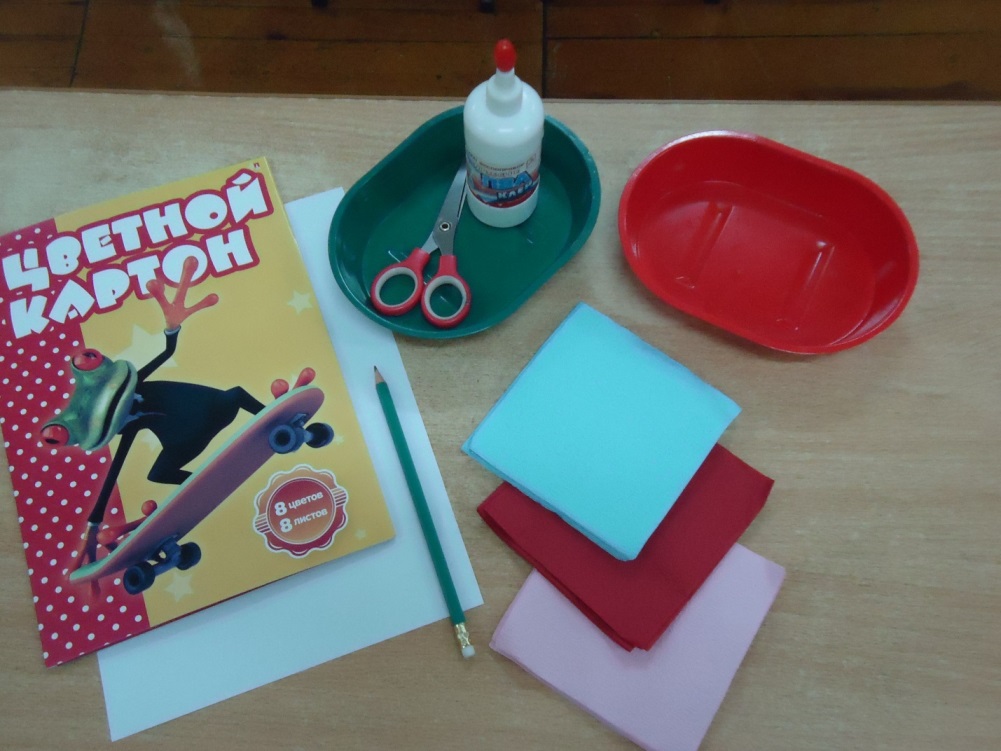 Ход работы:На листе белой бумаги рисуем сердечко, вырезаем.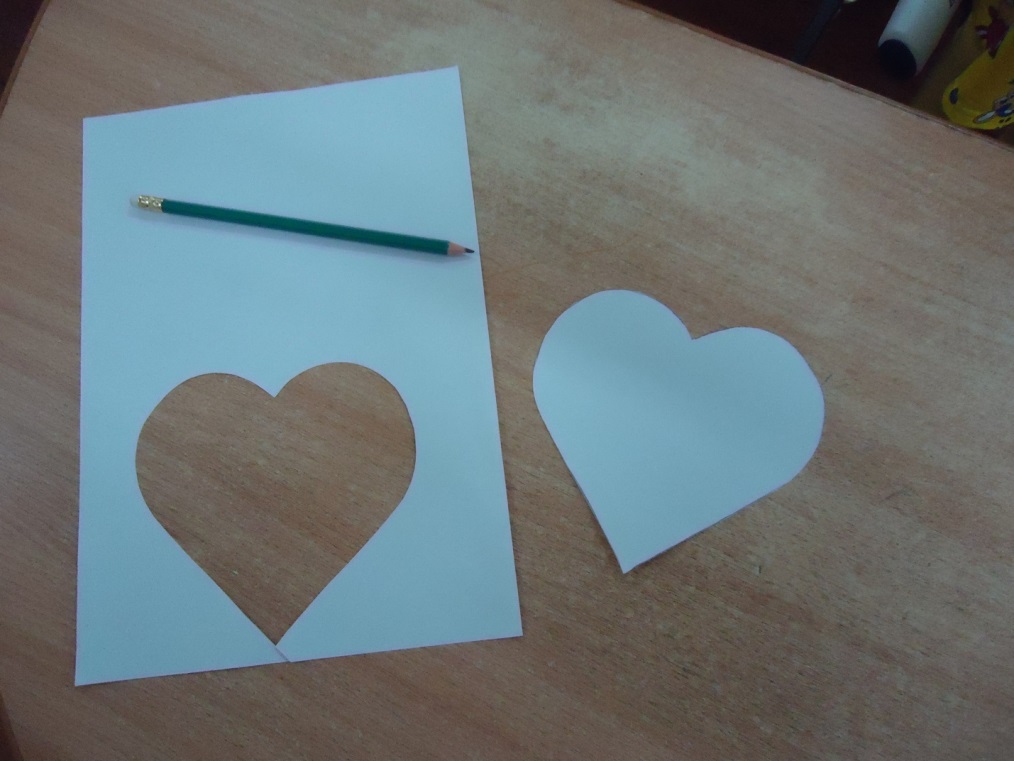 Лист картона сгибаем пополам и к согнутой стороне прикладываем белую заготовку сердца.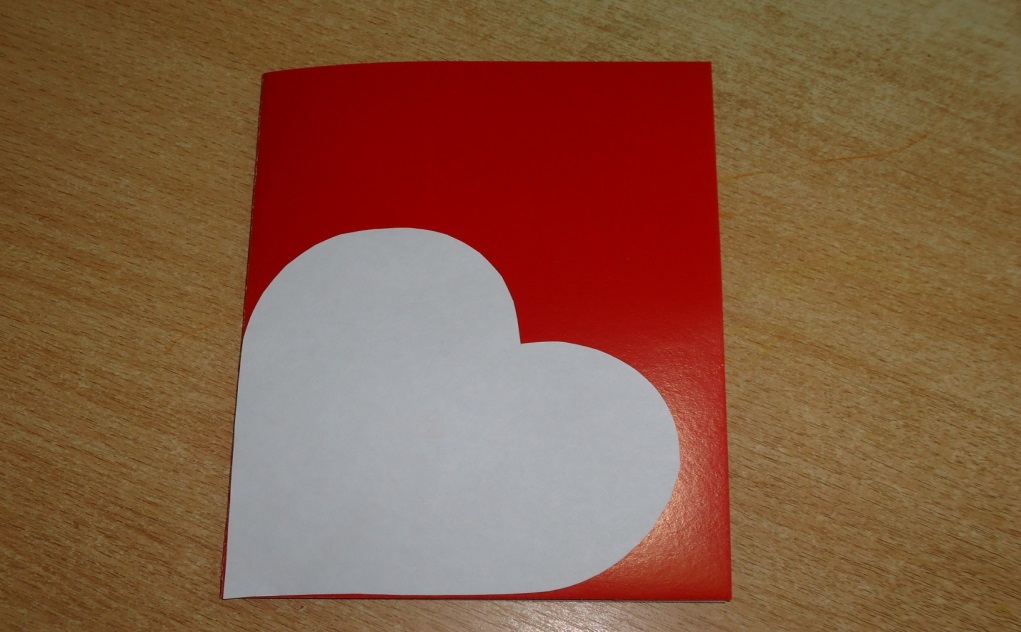 Вырезаем по контуру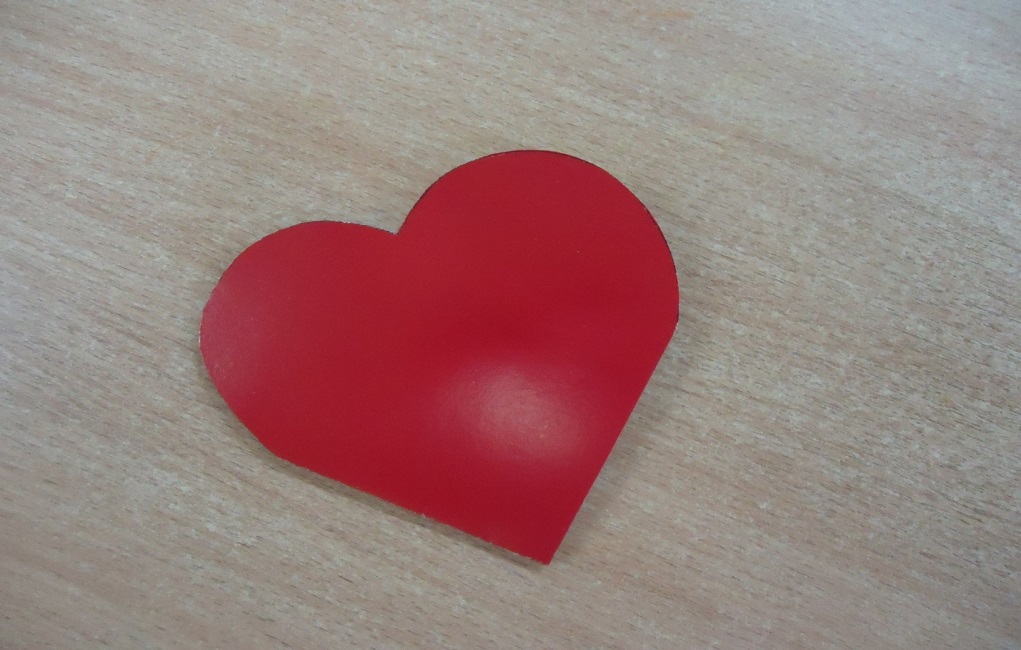 На белом сердечке рисуем и вырезаем цветочек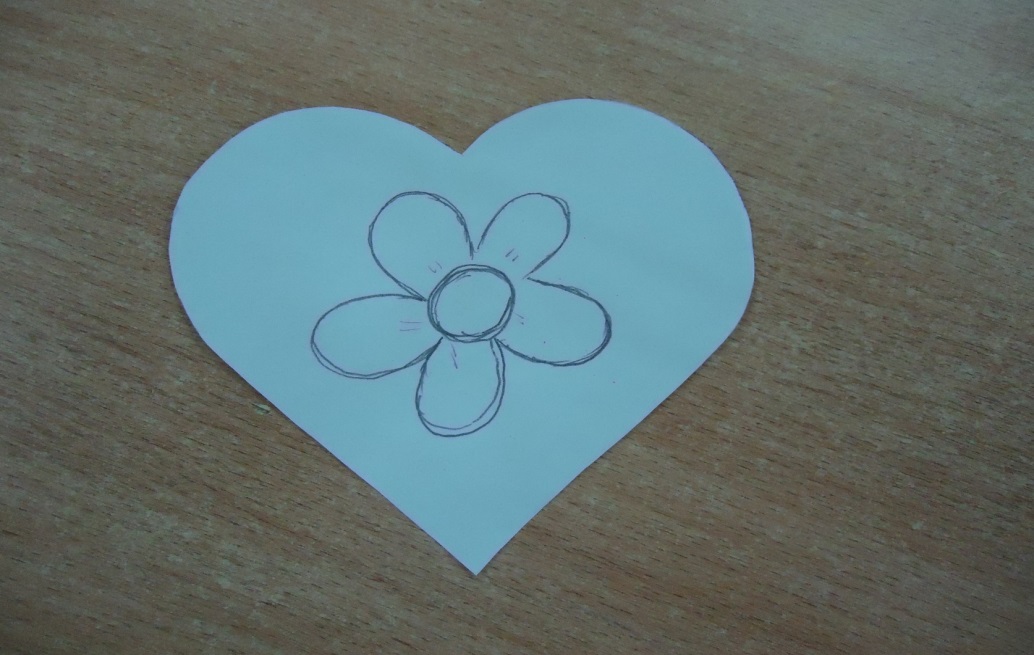 Прикладываем его на развёрнутую сторону заготовки-открытки, обводим 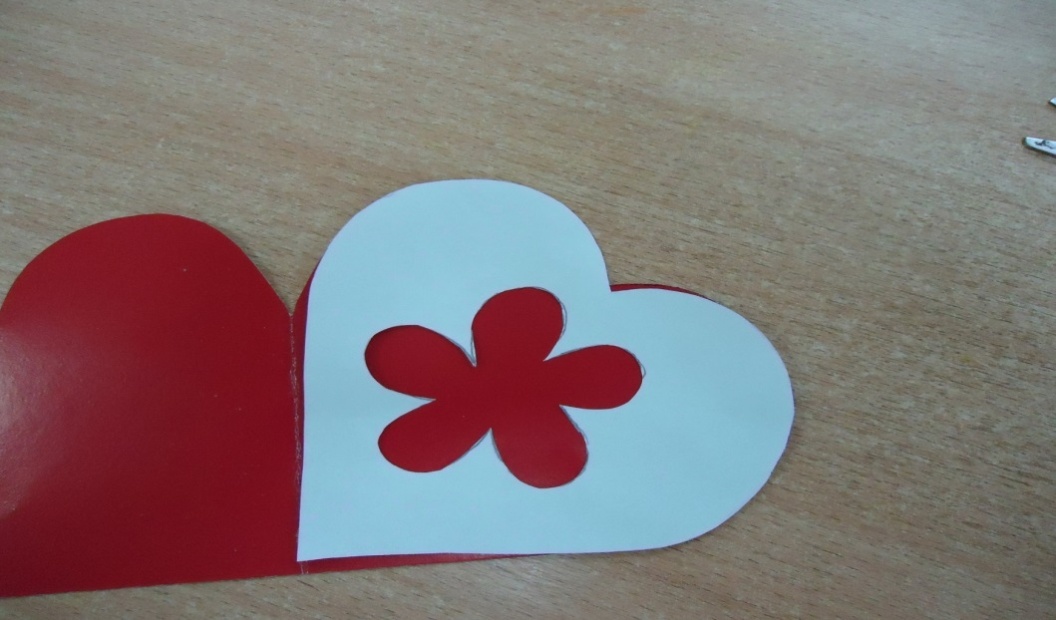 Вырезаем цветочек только на лицевой стороне открытки.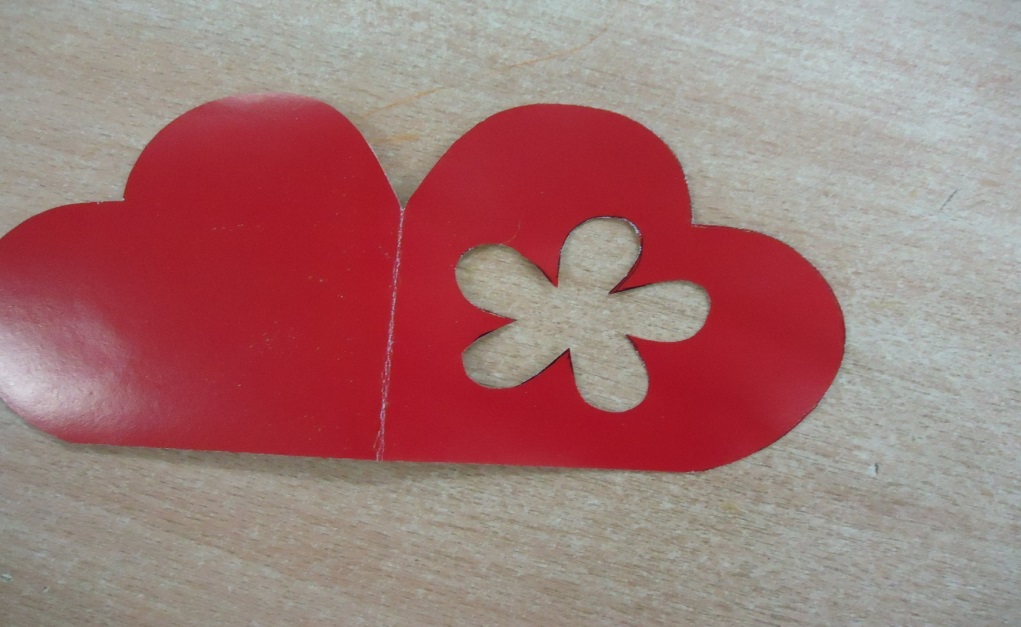 Бумажные салфетки разрезаем на части.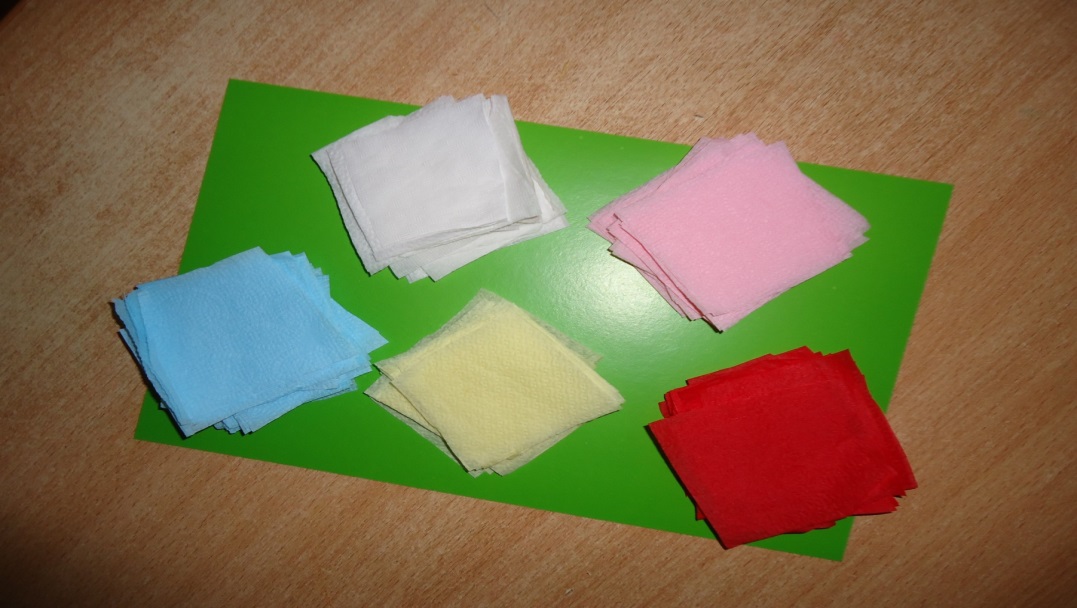 Салфетки скатываем в шарики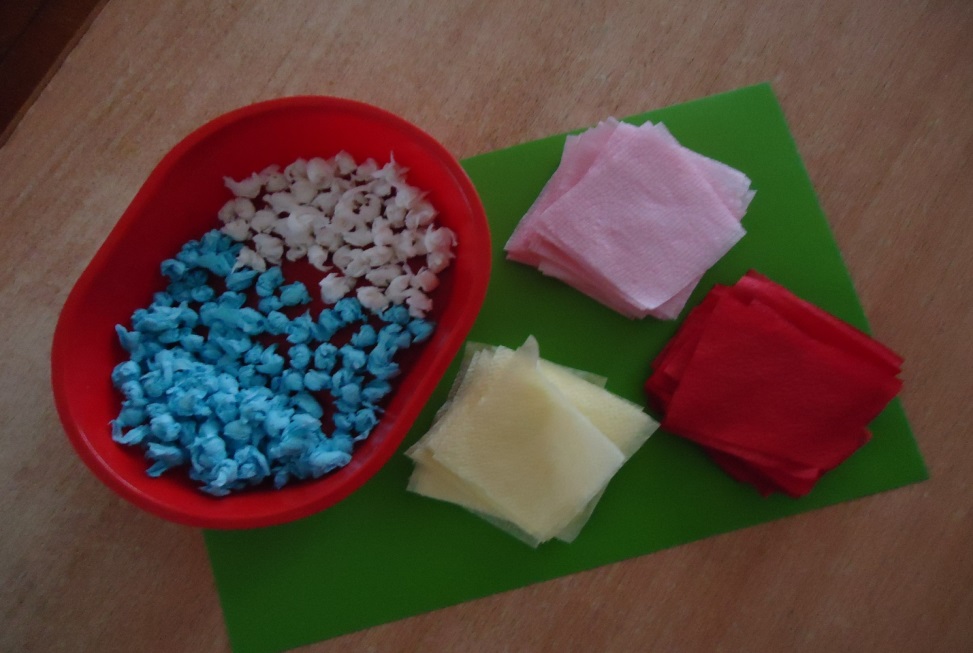 На вырезанный цветок в открытке  наносим капельки клея.	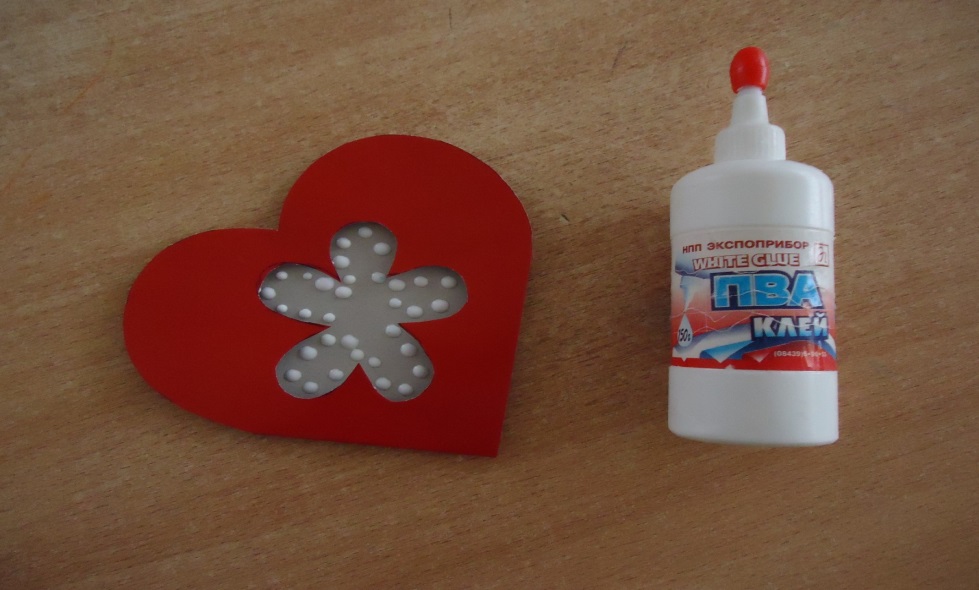 Приклеиваем  бумажные шарики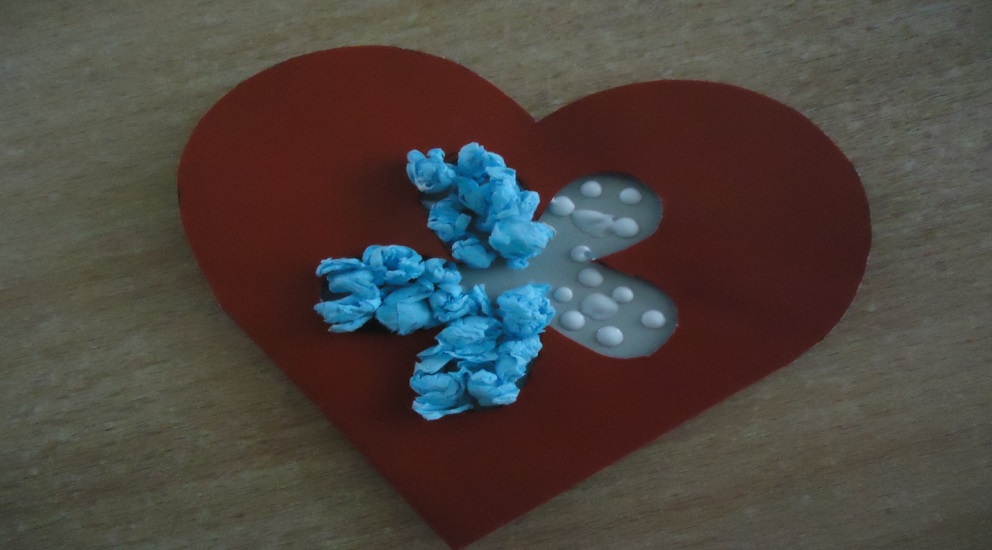 Теперь по контуру тоже наносим капельки клея и приклеиваем шарики.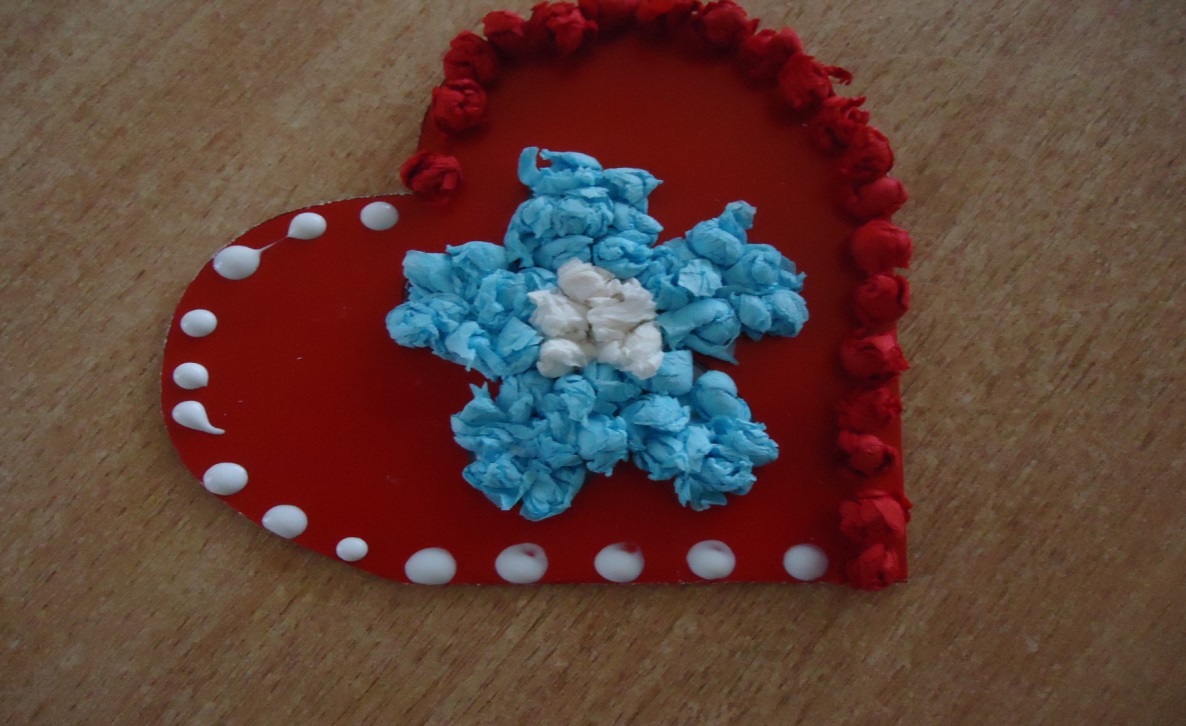 Всё! Открытка  готова!Можно поздравлять свою любимую мамочку!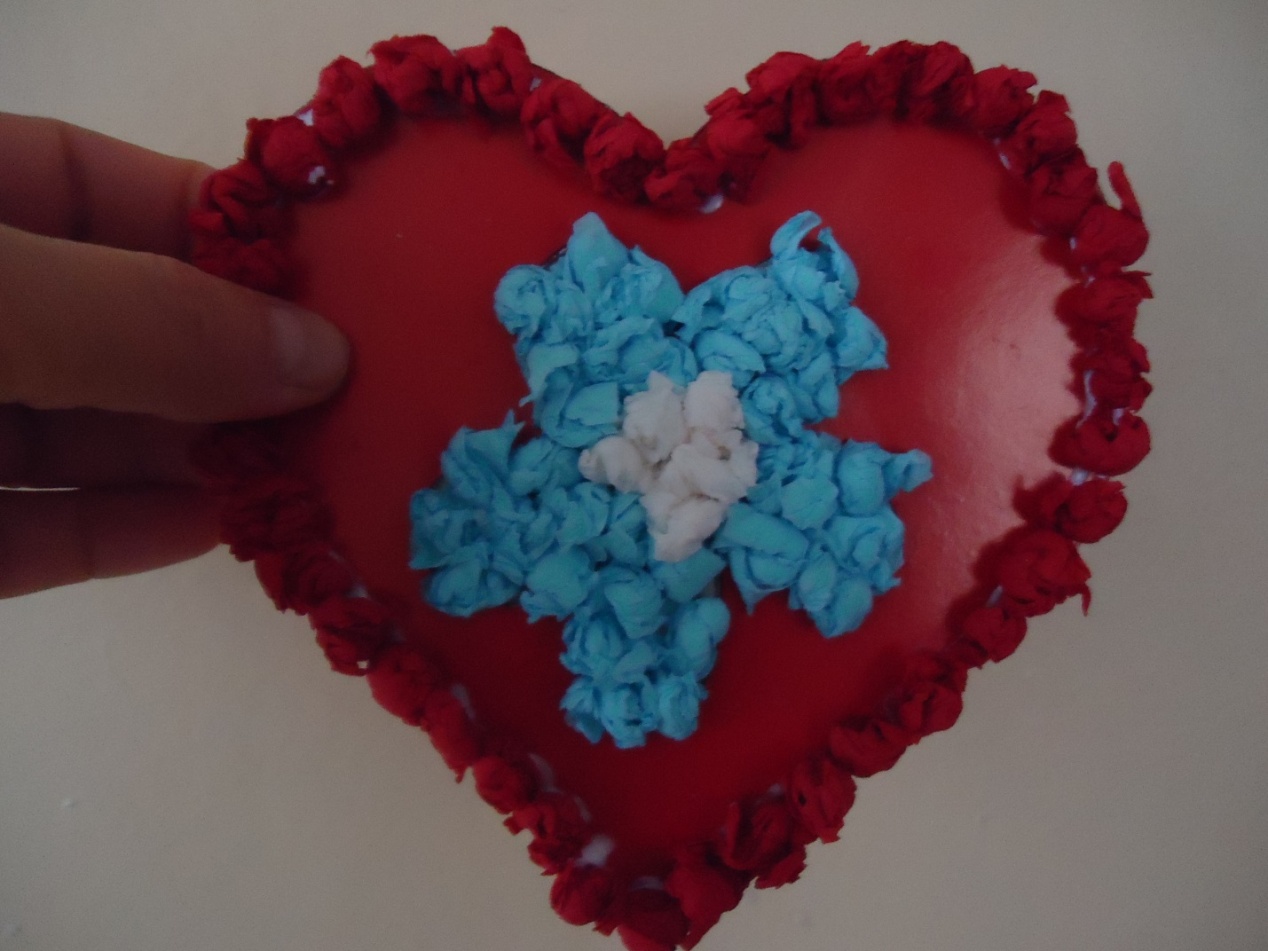 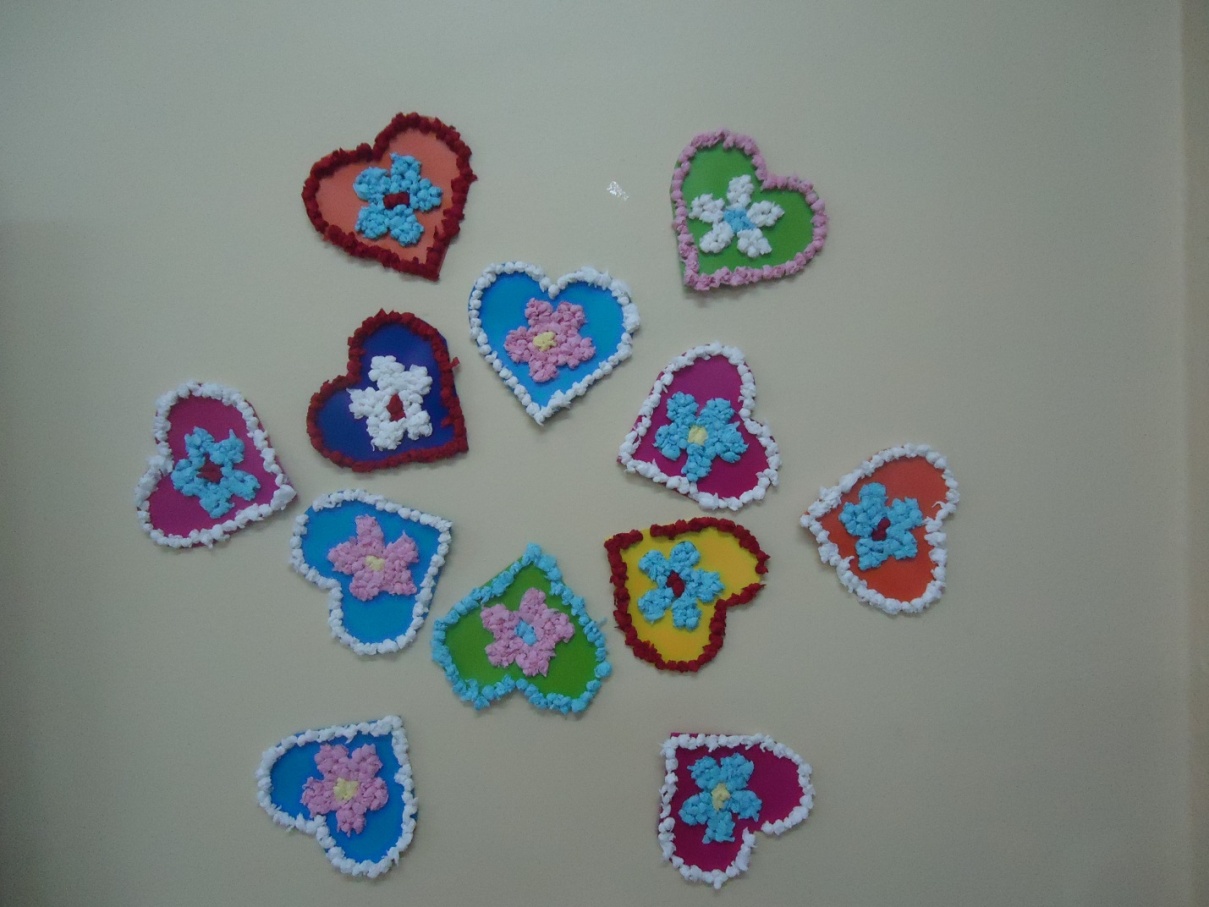 Мама дорогая,Я тебя люблю!И сердечко этоЯ тебе дарю.Солнце улыбается,Глядя с высоты.Как же это здорово -У меня есть ты!Желаем успеха в добрых начинаниях !